Конспект НОД в старшей(разновозрастной) группена тему «В мире профессий»Воспитатель: Копытова Т.Т.Цель: формирование представлений о различных профессиях.Задачи:        Образовательные: познакомить детей с несколькими видами профессий, показать значение трудовой деятельности в жизни человека; уточнить, обобщить и расширить знания детей об особенностях профессии парикмахера, повара, врача, продавца, художника и учителя.     Развивающие: способствовать развитию связной речи, мышления, памяти, любознательности, наблюдательности, активизировать и обогащать словарь детей существительными, прилагательными, глаголами по теме занятия.      Воспитательные:  создать условия для воспитания  уважительного и доброго отношения к людям разных профессий; способствовать воспитанию  умения работать в группе; учитывать мнение партнера; отстаивать собственное мнение, доказывать свою правоту. Оборудование:          Картинки с изображениями людей разных профессийФрукты и овощи для повараПоварской колпак, шапочка для доктора, платок для сценкиИнструменты для парикмахера и врачаМольберт, краски и кистиПродукты  и товары для магазинаХод :1. Организационный момент. Придумано кем-то просто и мудро При встрече здороваться:- Доброе утро!- Доброе утро! – солнцу и птицам.- Доброе утро! – улыбчивым лицам.Пусть каждый становится добрым, доверчивым,И доброе утро длится до вечера.   2. Объявление темы мероприятия. Вводная беседа.- Ребята, вы все когда-нибудь станете взрослыми, окончите школу, потом институт, обретёте профессию, по которой будете работать. А как вы понимаете, что такое профессия?- В толковом словаре сказано, что «Профессия – это основное занятие человека, его трудовая деятельность».- А кто-нибудь из вас уже думал, кем он хочет стать в будущем?- Конечно, выбор профессии – дело непростое и очень ответственное. Ведь выбирая её, вы выбираете дело на всю жизнь. А это значит, что профессия должна вас устраивать во всех отношениях.- И сегодня я предлагаю нам всем отправиться в небольшое путешествие в страну профессий. И попробовать каждому из вас свои силы в каком-то деле, примерить на себя ту или иную профессию.  3. Знакомство с профессией парикмахера.- А какой первый пункт нашего путешествия, вы узнаете, отгадав загадку.                          У этой волшебницы, этой художницы,                          Не кисти и краски, а гребень и ножницы.                          Она обладает таинственной силой:                          К кому прикоснётся, тот станет красивый.1 ребёнок:  - Правильно, это парикмахер, и я приглашаю вас в свой салон   красоты. Я познакомлю вас с профессией парикмахера. Это очень интересная и творческая работа, ведь парикмахер каждый день делает разные прически. Ещё парикмахеры стригут, красят, завивают и укладывают волосы. Одним словом, они наводят красоту. Люди этой профессии должны быть аккуратными, вежливыми и выносливыми, ведь они целый день проводят на ногах.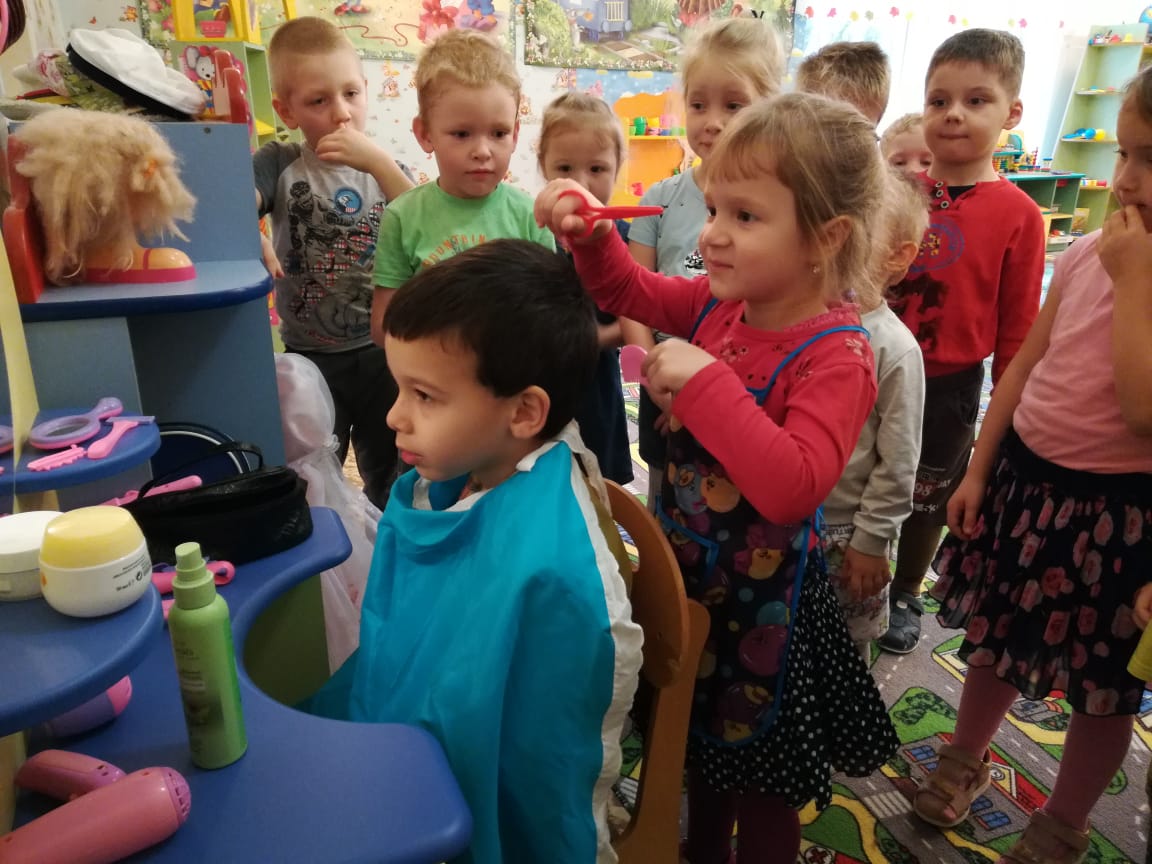 Воспитатель:  - У каждой профессии есть свои инструменты, то есть специальные предметы, которые нужны для выполнения своей профессиональной деятельности. Конечно же, такие инструменты есть и у парикмахера.- Задание такое: из представленных инструментов вам нужно отобрать те, которые нужны для работы парикмахера и объяснить, как пользоваться тем или иным прибором. (На столе лежат разные принадлежности, дети выбирают необходимые и объясняют).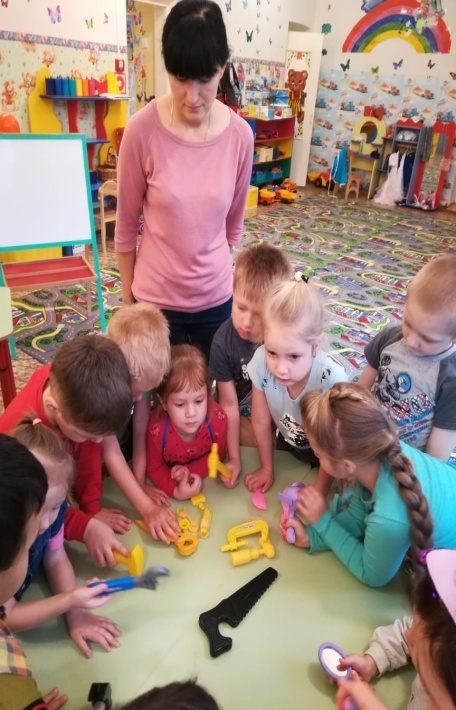 4. Знакомство с профессией повара.- Следующая загадка и наш следующий пункт остановки.                         Ходит в белом колпаке                         С поварёшкою в руке.                         Он готовит нам обед:                         Кашу, щи и винегрет. 2 ребёнок: - Правильно, это повар. Когда я вырасту, я очень хочу стать поваром. Это очень важная и нужная профессия. Повар умеет готовить много вкусных и полезных блюд, умеет печь торты и пироги. Повар есть и в детском саду, и в школе, в больнице, на заводе, в кафе. Любой повар должен любить свою работу.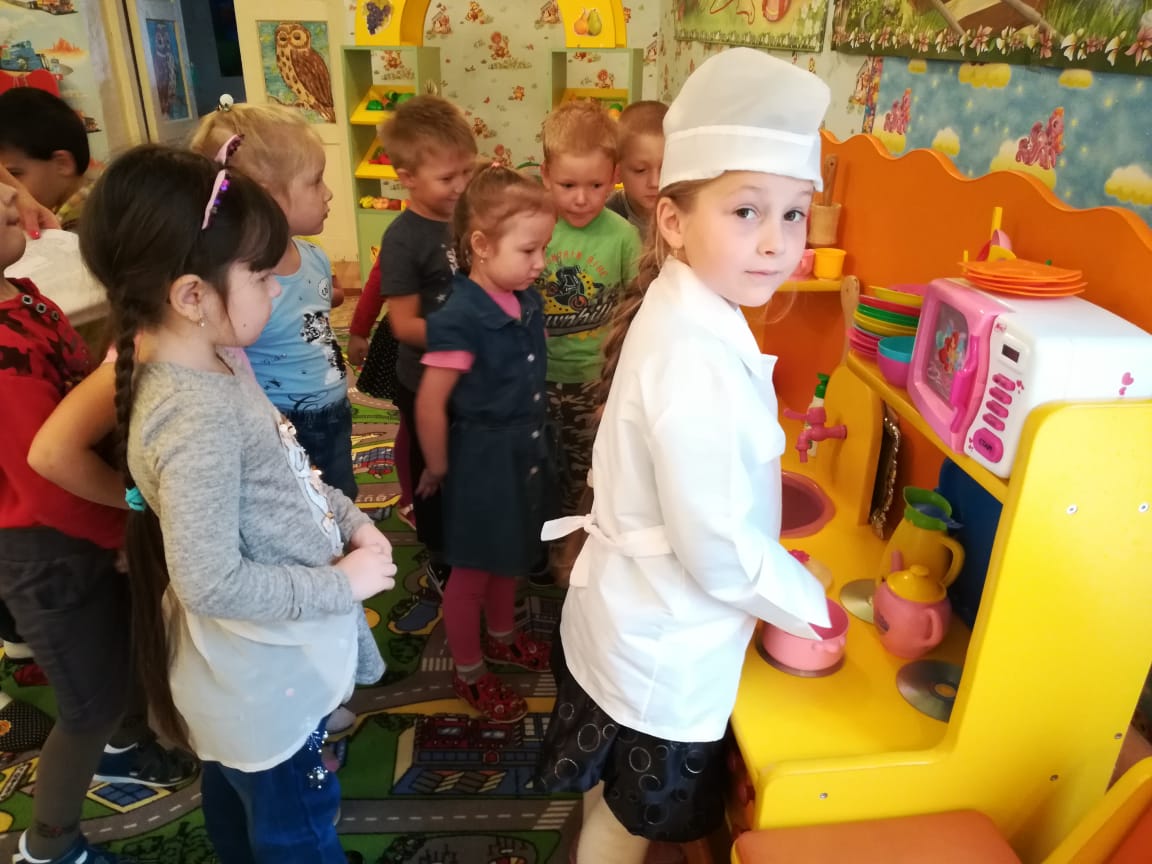 Воспитатель:  - Вот здесь, Вика, ты полностью права. Ведь если повар готовит с любовью, с удовольствием, то еда получается необыкновенно вкусной, питательной и, конечно, полезной.- А я скажу вам больше. Каждый повар умеет не только хорошо готовить, но и безошибочно может определить на вкус разные продукты.- Мы с Кариной придумали для вас одну игру. Называется «Угадай на вкус». Игра покажет, есть ли у вас талант и способности к поварскому искусству. Вам с закрытыми глазами, попробовав на вкус, нужно догадаться, что это за продукт. (На столе тарелка, на которой кусочки разных продуктов: яблоко, банан, груша, морковь, мармелад, огурец, апельсин, шоколад. Дети пробуют и угадывают).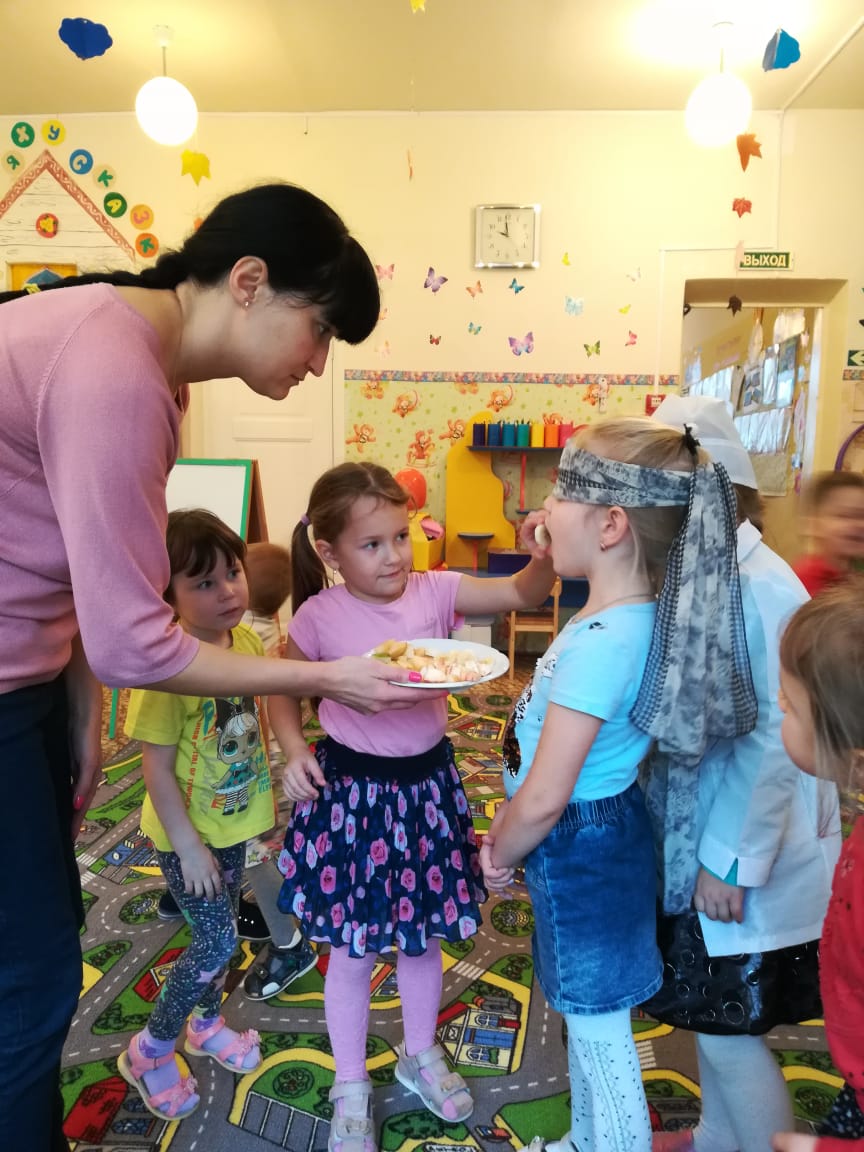 5. Знакомство с профессией врача.                                                Все болезни лечит он,                                 С детства каждому знаком.                                 Веселей смотри вокруг,                                Он ребятам – лучший друг.3 ребёнок:   -  Правильно,  это врач. Я хочу рассказать вам о профессии врача. Это очень важная и необходимая работа. Если бы не было врачей, люди бы часто болели и могли умереть от разных болезней. Врачи бывают разные. Например, педиатр лечит детей, хирург делает операции, стоматолог лечит зубы, окулист проверяет зрение. Врачи  должны быть смелыми, решительными и сильными.  Воспитатель:  - А я хочу рассказать вам об одном удивительном случае, который произошел с моим знакомым доктором.Сценка «На приёме у врача».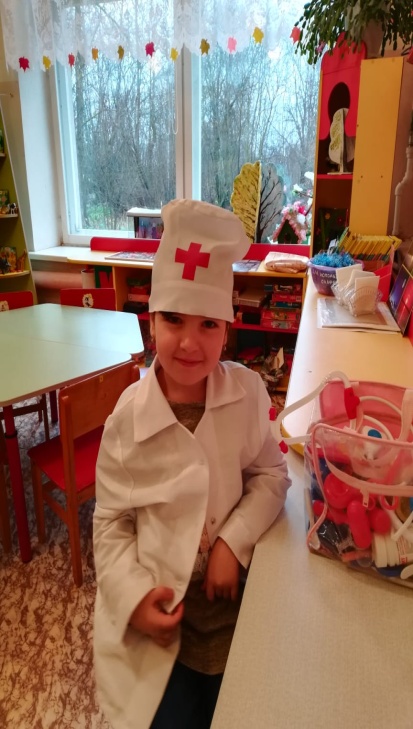      За столом сидит врач (ребенок в халате и шапочке врача). Стук в дверь.Доктор: - Да, да, войдите. (В кабинет заходят бабушка и внучка).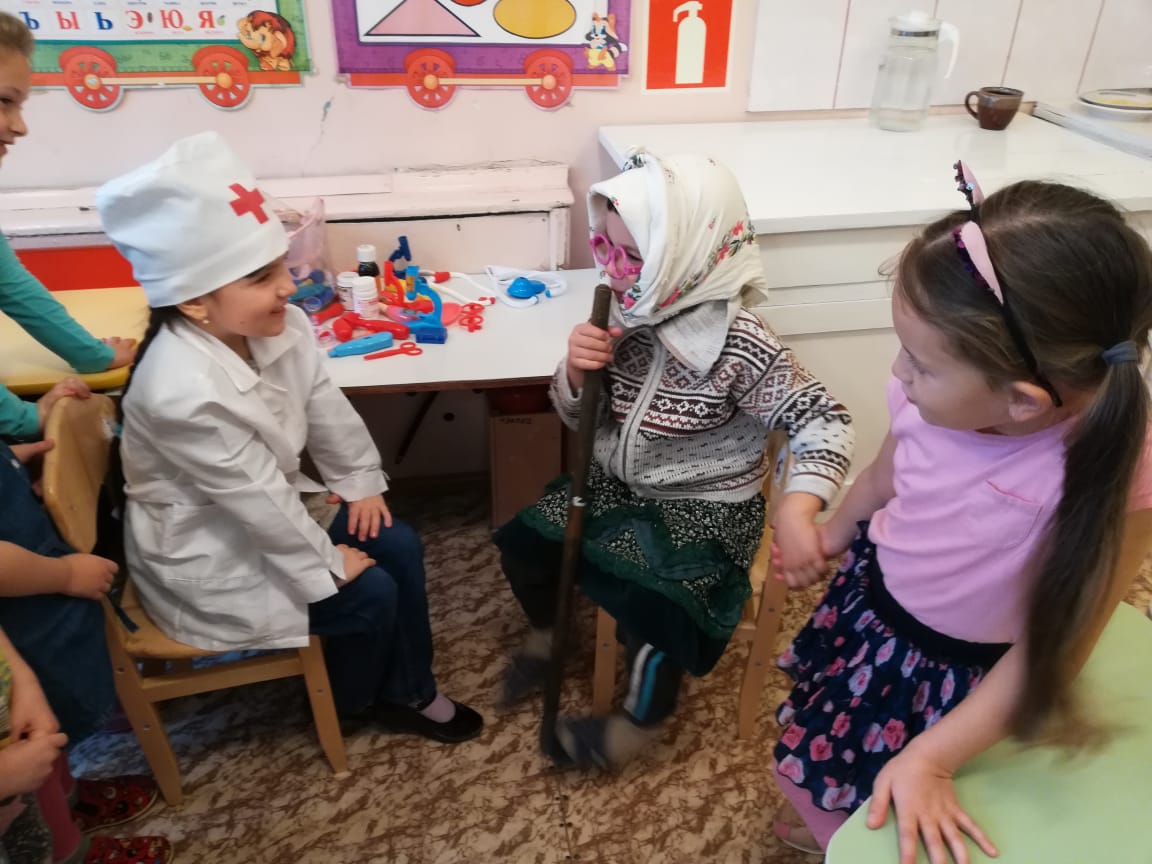 Бабушка:  - Здравствуйте, доктор.Доктор:   - Здравствуйте, проходите, пожалуйста. Что вас беспокоит?Бабушка:  - Да вот, что-то глаза плохо видят.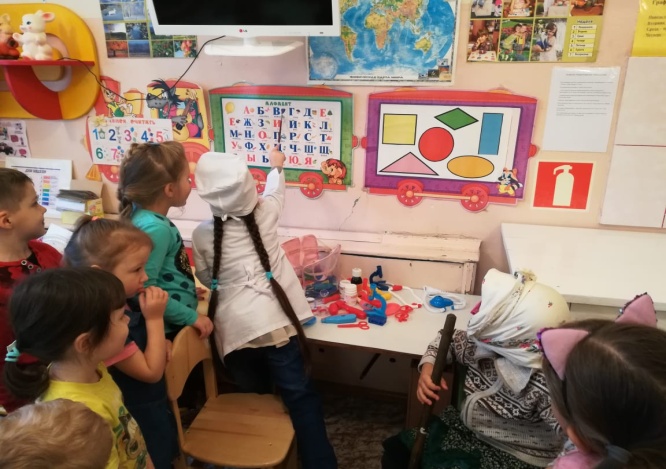 Доктор:  - Давайте проверим зрение. (Показывает буквы, бабушка всё называет правильно).Доктор:  - Бабушка, да у вас прекрасное зрение!Бабушка: - Да что вы, доктор? Это не у меня проблемы с глазами, а у моей внучки!6. Знакомство с профессией продавца.- Отправляемся дальше. Слушайте загадку.                               Нам даёт товар и чек.                              Не философ, не мудрец                              И не суперчеловек,                             А обычный … (продавец).4 ребёнок (рассказывает за прилавком детского магазина):  - Я расскажу вам о профессии продавца. Это очень интересная работа, потому что продавцы каждый день общаются с разными людьми. Люди этой профессии должны быть доброжелательными и внимательными с покупателями. Продавец должен рассказать о товарах и помочь покупателям выбрать их.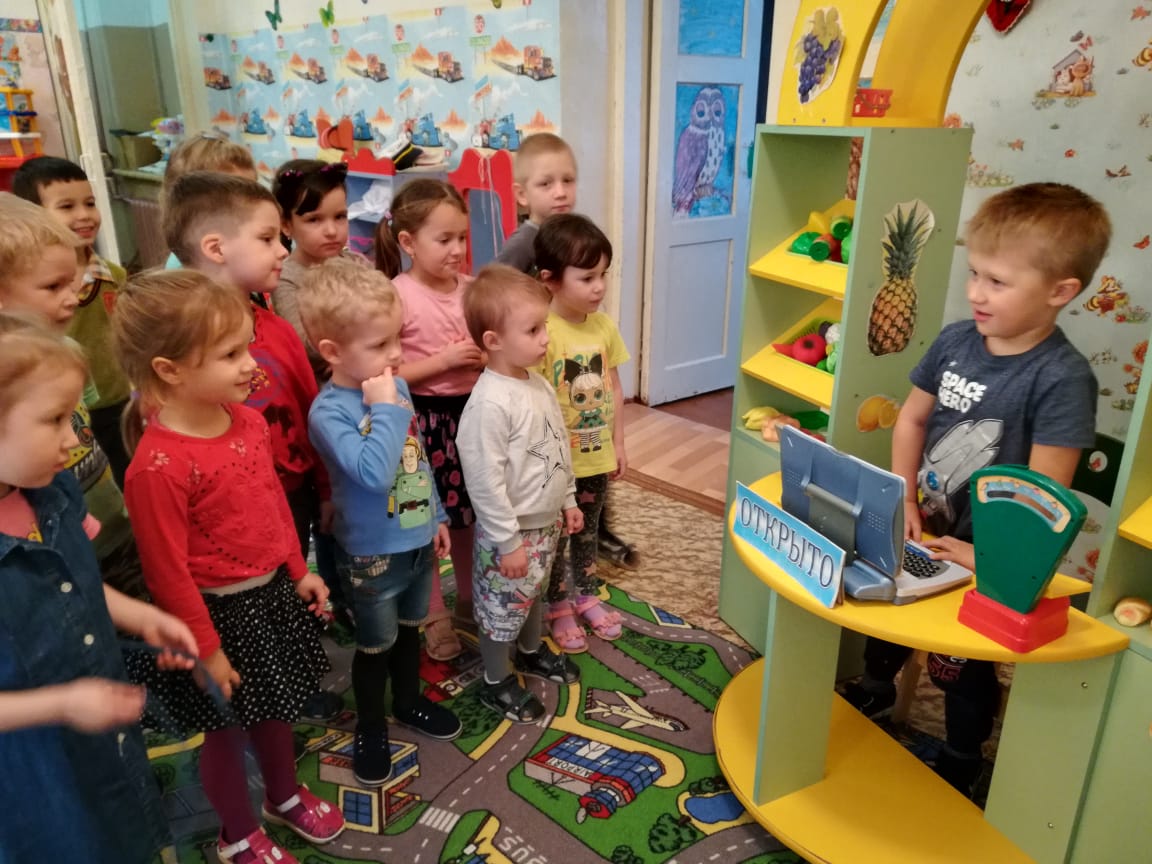 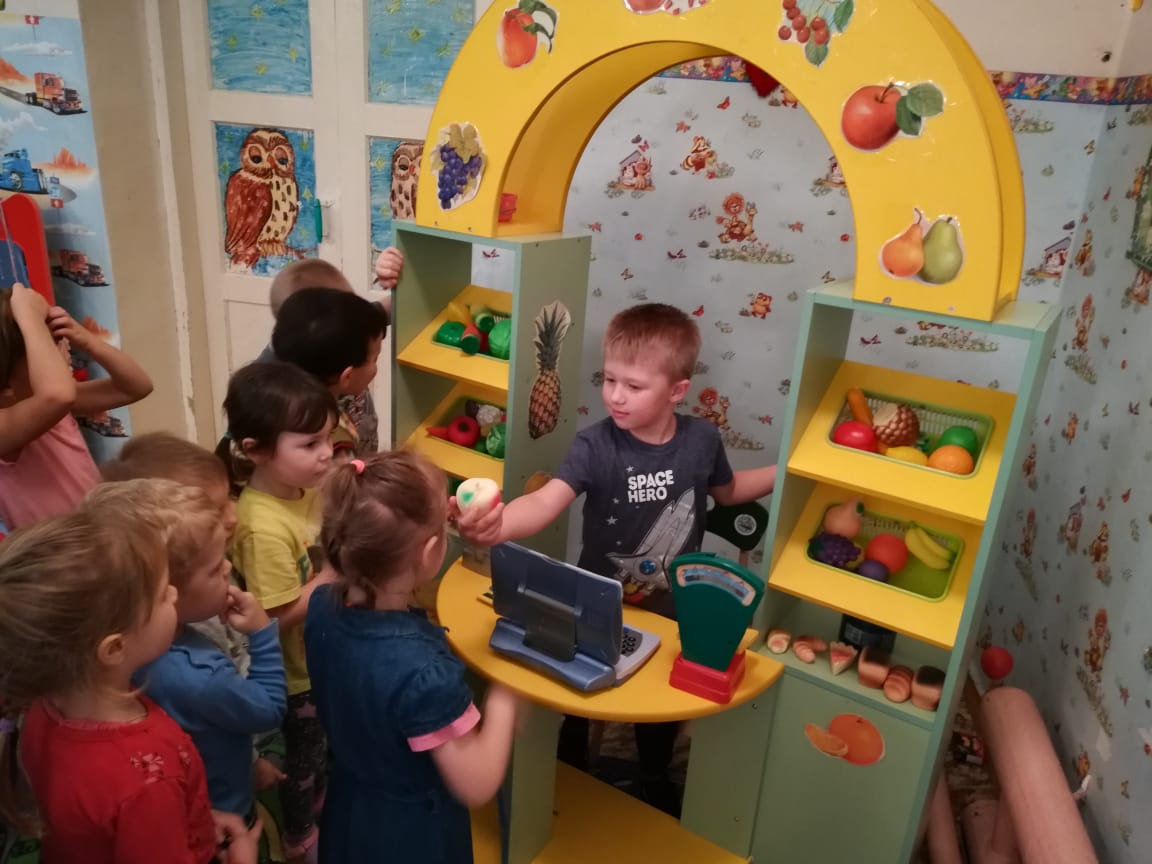 Воспитатель:   - А сейчас наш продавец-консультант Матвей поможет вам правильно выбрать товары. Перед вами лежат различные продукты. Я буду вам описывать качества какого-то определенного товара. Вам нужно отгадать его и положить в корзину. А Аня вам поможет при необходимости.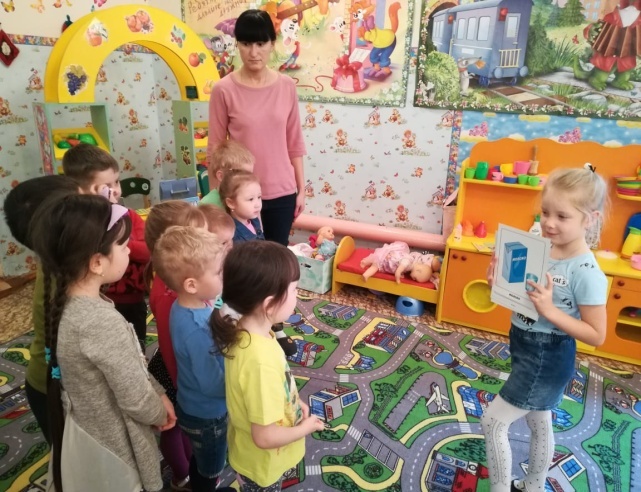 Вкусное, полезное, может быть коровье или козье. (Молоко)Сладкий, бывает молочный, чёрный и даже белый. (Шоколад)Бодрящий, ароматный, может быть зеленый или черный. (Чай)Молочный, фруктовый, с кусочками персиков, очень вкусный. (Йогурт)Красное, спелое, сочное. (Яблоко)Кислый, желтый, овальной формы. (Лимон)Зубная, отбеливающая, лечебно-профилактическая. (Зубная паста)Оранжевый, круглой формы, кисло-сладкий, вкусный. (Апельсин)Зеленый, вытянутой формы, освежающий, сочный. (Огурец) Вкусное, хрустящее, медовое, с орехами. (Печенье)7. Знакомство с профессией художника.Загадка:                 У меня есть близкий друг,                                Красит краской всё вокруг.                                На окне рисует дождик.                                Значит, вырастет …  (художник).5 ребёнок (рассказывает возле мольберта, на котором репродукции картин):  - Правильно, это художник. Когда я вырасту, я мечтаю стать художником. Художник – это творец, он создаёт прекрасные картины. Художники рисуют пейзажи, портреты, натюрморты. Они работают в мастерских или рисуют на природе. Художники делают нашу жизнь прекраснее.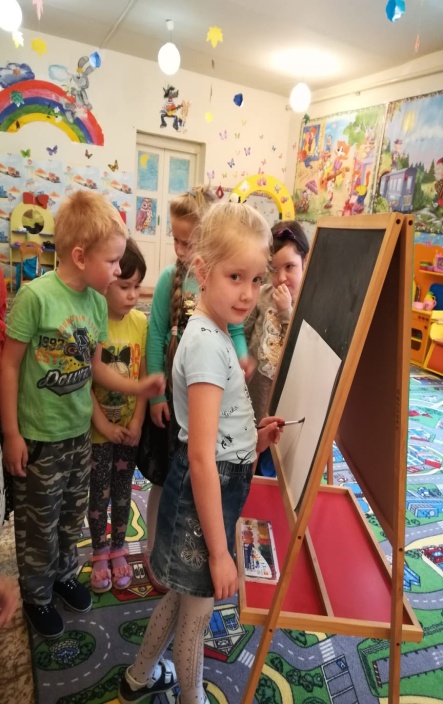 8. Знакомство с профессией учителя.Загадка:                 Мелом пишет и рисует,                               И с ошибками воюет.                              Учит думать, размышлять,                              Как его, ребята, звать?6 ребёнок :  - Правильно, это учитель. Я представляю вам ещё одну важную профессию – учитель. Если бы не было учителей и школ, все люди были бы неграмотными. Но учителя есть не только в школе. Наши первые учителя – это мама и папа. Они учат нас главным правилам в жизни. В школе учителя научат нас читать, писать, считать и  многому другому. Учителем может стать и хороший друг. Своих учителей надо любить и уважать.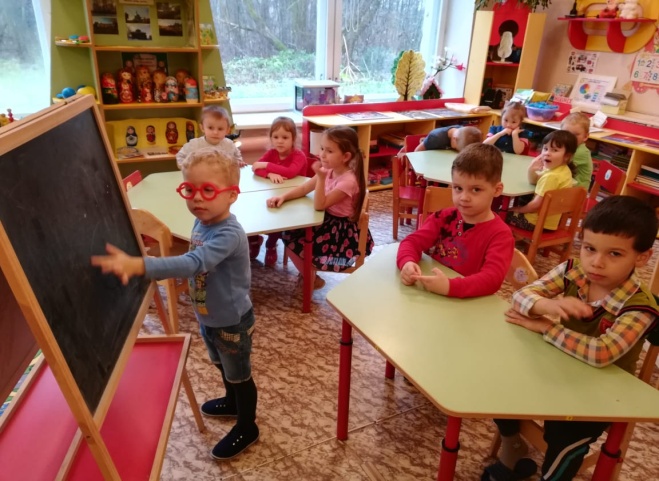 Воспитатель:  - А я предлагаю нам отправиться на экскурсию в одну необычную школу и познакомиться с удивительным, необыкновенно интересным учителем.Инсценирование стихотворения Константина Льдова«Господин учитель Жук».Как-то летом на лужайке господин учитель ЖукОсновал для насекомых школу чтенья и наук.Вот стрекозы, мушки, мошки, пчёлы, осы и шмели,Муравьи, сверчки, козявки на урок к Жуку пришли.«А» - акула, «Б» - букашка, «В» - ворона, «Г» - глаза…Шмель и муха, не болтайте! Не шалите, стрекоза!«Д» - дитя, «Е» - единица, «Ж» - жаркое, «З» - зима…Повторите, не сбиваясь: «И» - игрушка, «К» - кума!Кто учиться хочет с толком, пусть забудет в школе лень…«Л» - лисица, «М» - мартышка, «Н» - наука, «О» - олень.«П» - петрушка, «Р» - ромашка, «С» - сверчок, «Т» - таракан,«У» - улитка, «Ф» - фиалка, «Х» - ходули, «Ц» - цыган.Так наш Жук, махая розгой, учит азбуке стрекоз,Мушек, мошек и козявок, мурашей, шмелей и ос.9. Итог занятия.- Вот и подошло к концу наше путешествие в страну профессий. Все профессии, о которых мы сегодня говорили и те, о которых не успели сказать, очень важны и нужны всем людям. Нельзя выделить более необходимые и менее нужные профессии. Они все нужны. Ни одна профессия не может существовать отдельно от другой. Многие связаны между собой и помогают друг другу. Например, врач и медсестра, воспитатель и помощник воспитателя.- Но самое главное, что мне хотелось бы вам сказать, это то, что можно быть кем угодно: прекрасным врачом, умелым парикмахером, знающим поваром, водителем, учителем, но если у человека злое сердце, если он завистлив и эгоистичен, такой человек не принесет радости своим трудом. Поэтому я прежде всего желаю вам быть добрыми и отзывчивыми людьми. А профессию, мне кажется, вы выберете правильно, с умом, по зову сердца.